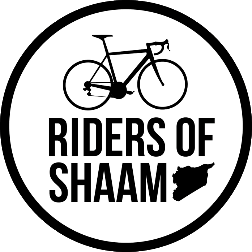 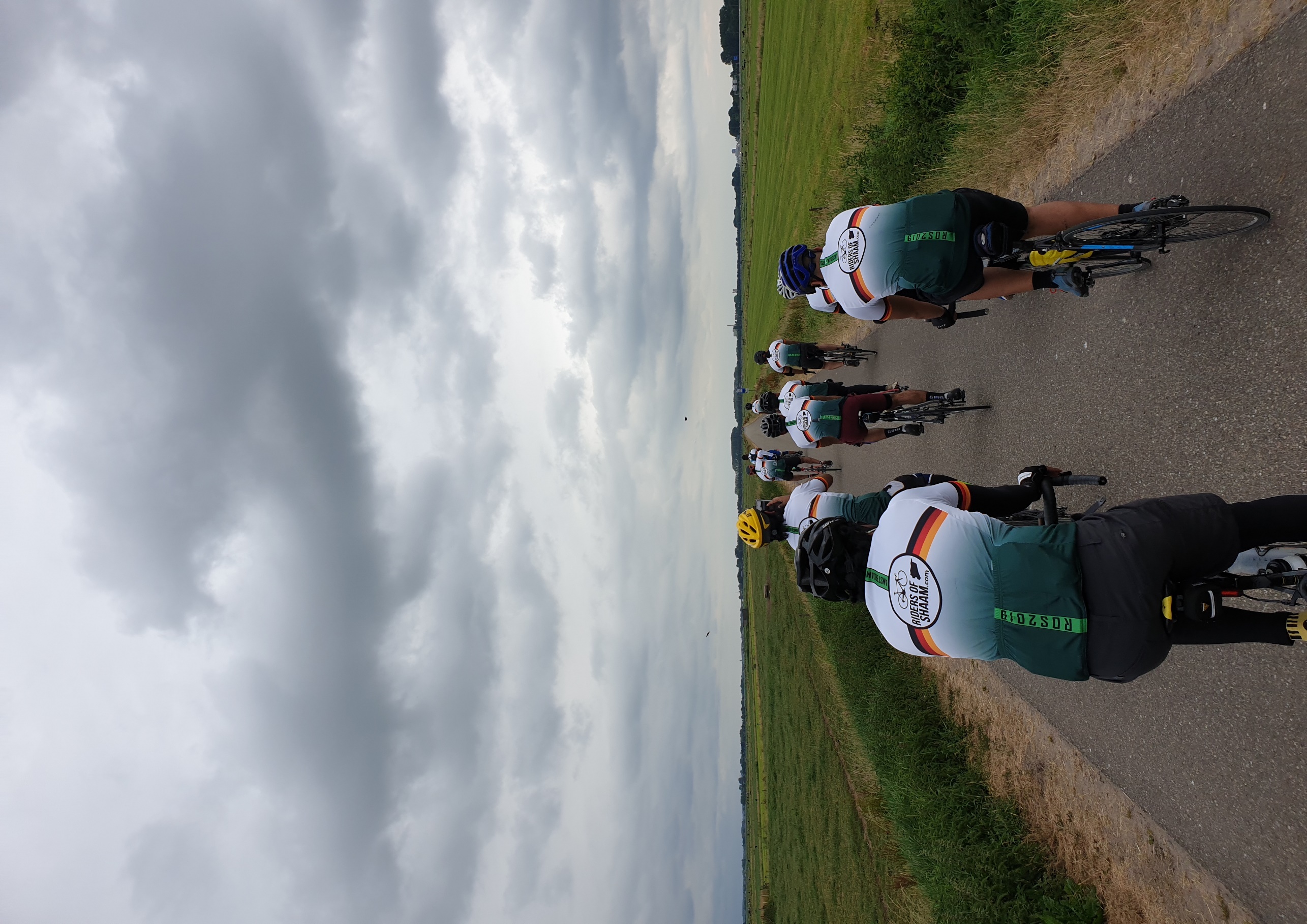 Please complete the application form to take part in the Paris to Geneva cycle ride on the 11th to 18th of July. All fields are mandatory and once complete; please send to ridersofshaam@hotmail.com , a fee of £375 must be included within the application. The funds must be transferred to the following account; Account Number: 34732812 Sort Code: 40-28-06, with ROS2020 as your reference. For any questions contact us via email: ridersofshaam@hotmail.com or call Amin on: 07545953785. Thank you.Taking part in this event you are accepting full responsibility of your own fitness as well as state of health. Doctor’s consent must be provided to prove whether it is okay for you take part in the ride if you have declared any medical conditions to be true.  By ticking this box, you have agreed to the terms and conditions (following page)SignedDatePersonal DetailsPersonal DetailsPersonal DetailsPersonal DetailsPersonal DetailsPersonal DetailsPersonal DetailsPersonal DetailsSurnameFirst NameFirst NameFirst NameGenderDOBDOBDOBFull AddressPostcodePostcodeHome TelMob TelMob TelMob TelEmailT-shirt sizeJumper Size Jumper Size Jumper Size Jumper Size How often do you cycle a week?How often do you cycle a week?What is the name and model of bike you own and is it Road, Hybrid or Mountain?What is the name and model of bike you own and is it Road, Hybrid or Mountain?What is the name and model of bike you own and is it Road, Hybrid or Mountain?What is the name and model of bike you own and is it Road, Hybrid or Mountain?What is the name and model of bike you own and is it Road, Hybrid or Mountain?What is the name and model of bike you own and is it Road, Hybrid or Mountain?What is the name and model of bike you own and is it Road, Hybrid or Mountain?What is the name and model of bike you own and is it Road, Hybrid or Mountain?Emergency Contact Details – 1st point of contactEmergency Contact Details – 1st point of contactEmergency Contact Details – 1st point of contactEmergency Contact Details – 1st point of contactFull NameRelationshipHome TelephoneMobile TelephoneEmergency Contact Details – 2nd point of contactEmergency Contact Details – 2nd point of contactEmergency Contact Details – 2nd point of contactEmergency Contact Details – 2nd point of contactFull NameRelationshipHome TelephoneMobile TelephonePassport DetailsPassport DetailsPassport DetailsPassport DetailsTitleFirst NameMiddle NameLast NameDOBNationalityExpiry DatePassport NumberMedical Declaration (Tick the boxes that apply to you)Medical Declaration (Tick the boxes that apply to you)Heart trouble and/or blood pressure problemsFracture / tendon / ligament / cartilage injuryBack problemsPhysical or other disabilityDiabetesMental or psychiatric illnessEpilepsy or faintingHospitalisation in the last 2 yearsMigraineAre you suffering from / carrying any contagious diseasesSevere head injuryAllergiesCancerAsthma / bronchitis / shortness of breathAre you a smoker?Are you on any medication? If so, what are they and state the reasons for taking themPlease also note down any dietary requirements you may haveAre you on any medication? If so, what are they and state the reasons for taking themPlease also note down any dietary requirements you may have